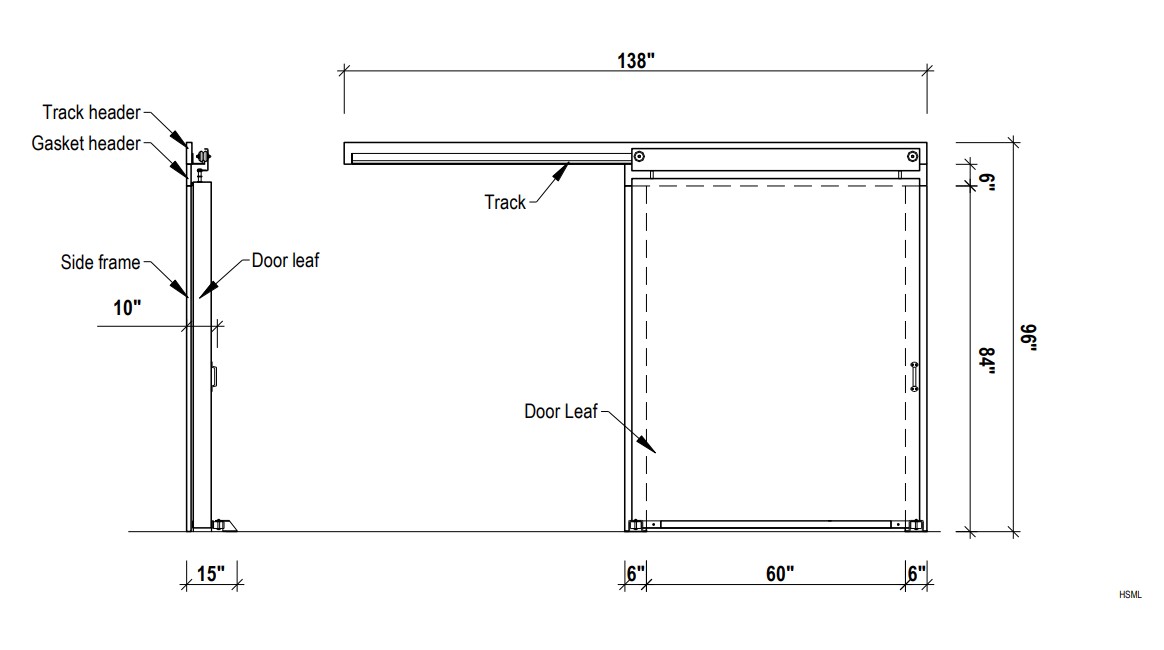 SLIDERS CAN BE MADE TO ANY SIZE, AND SPECIFICATIONDIVERISFIED PANEL SYSTEMS